السند الأول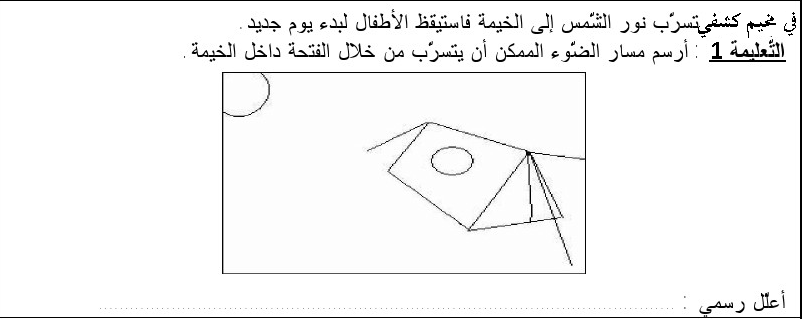 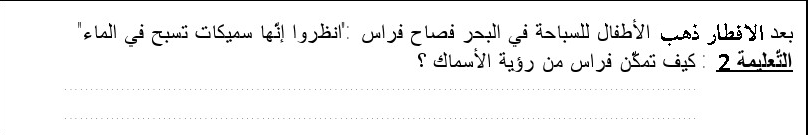 تكوّن فطور الصباح من: خبز وجبن ومربى وحليب وتفاحة وكاس عصير برتقال لكل كشافالتعليمة3 : أصنف هذه الأغذية في الجدول التالي بعد ان مارس الاطفال العابا رياضية شاطئية أجروا حوارا حول دور الرياضة في تنشيط الدورة الدموية 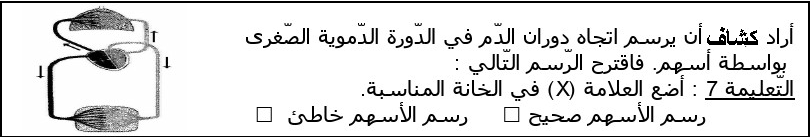 أعلل إجابتي:.................................................................................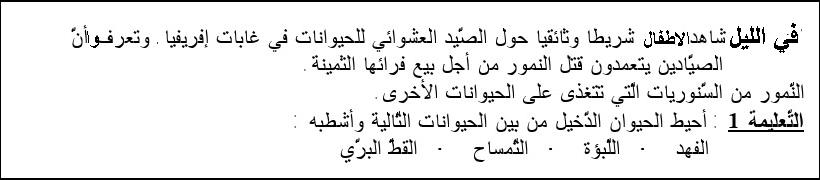 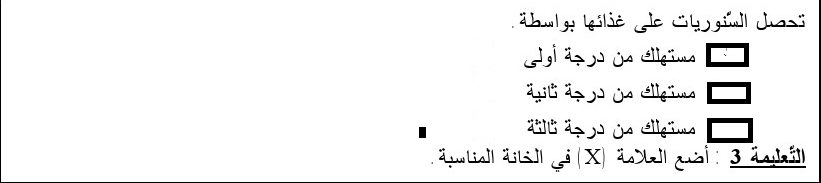 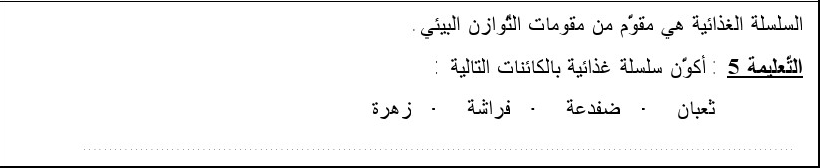 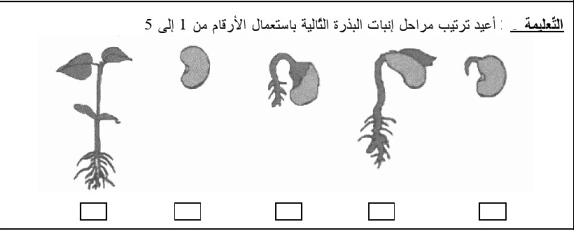 قيّم عملك بإسناد نقطتين عن كل إجابة صحيحةعددك: .../20المدرسة الابتدائية بزاوية الحرثالمعلم: مفتاح رحالتقييم توجيهي في الإيقاظ العلميالسنة السادسةالاسم واللقبالعدد الرتبيأغذية توفر الطاقةأغذية نموأغذية وقاية